Till riksdagenRiksdagens överklagandenämnd ska enligt 12 § lagen (2012:884) med instruktion för Riksdagens överklagandenämnd senast den 22 februari varje år till riksdagen lämna en redogörelse för sin verksamhet under det senaste kalenderåret.Nämnden lämnar härmed följande redogörelse till riksdagen.Stockholm i februari 2017Susanne BillumKristina ÖrtenhedNämndens uppgifterRiksdagens överklagandenämnd prövar enligt 14 kap. 8 § riksdagsordningen och lagen (1989:186) om överklagande av administrativa beslut av Riksdagsförvaltningen och riksdagens myndigheter överklaganden av vissa beslut i förvaltningsärenden som har fattats av riksdagens organ. Närmare bestämmelser om nämnden finns i lagen (2012:884) med instruktion för Riksdagens överklagandenämnd.Nämndens sammansättning under 2016Ordförande: 		f.d. justitierådet Susanne BillumErsättare för ordföranden:	f.d. justitierådet Per Virdesten (t.o.m. 2016-03-03)justitierådet Svante O Johansson (fr.o.m. 2016-03-03)Ordinarie ledamöter: 	Sara Karlsson (S)Jessika Roswall (M)Hans Unander (S)Hans Rothenberg (M)Suppleanter:		Adnan Dibrani (S)Helena Bouveng (M)Carl-Oskar Bohlin (M)Anna Wallentheim (S)Sekreterare:		jur.dr Kristina ÖrtenhedNämndens verksamhet under 2016Nämnden har handlagt ett överklagandeärende och haft ett sammanträde under 2016. Nämnden har därutöver fattat ett beslut per capsulam, dvs. utan sammanträde.KostnaderUnder verksamhetsåret uppgick kostnaderna för nämnden till 66 741 kronor.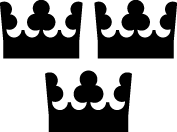 